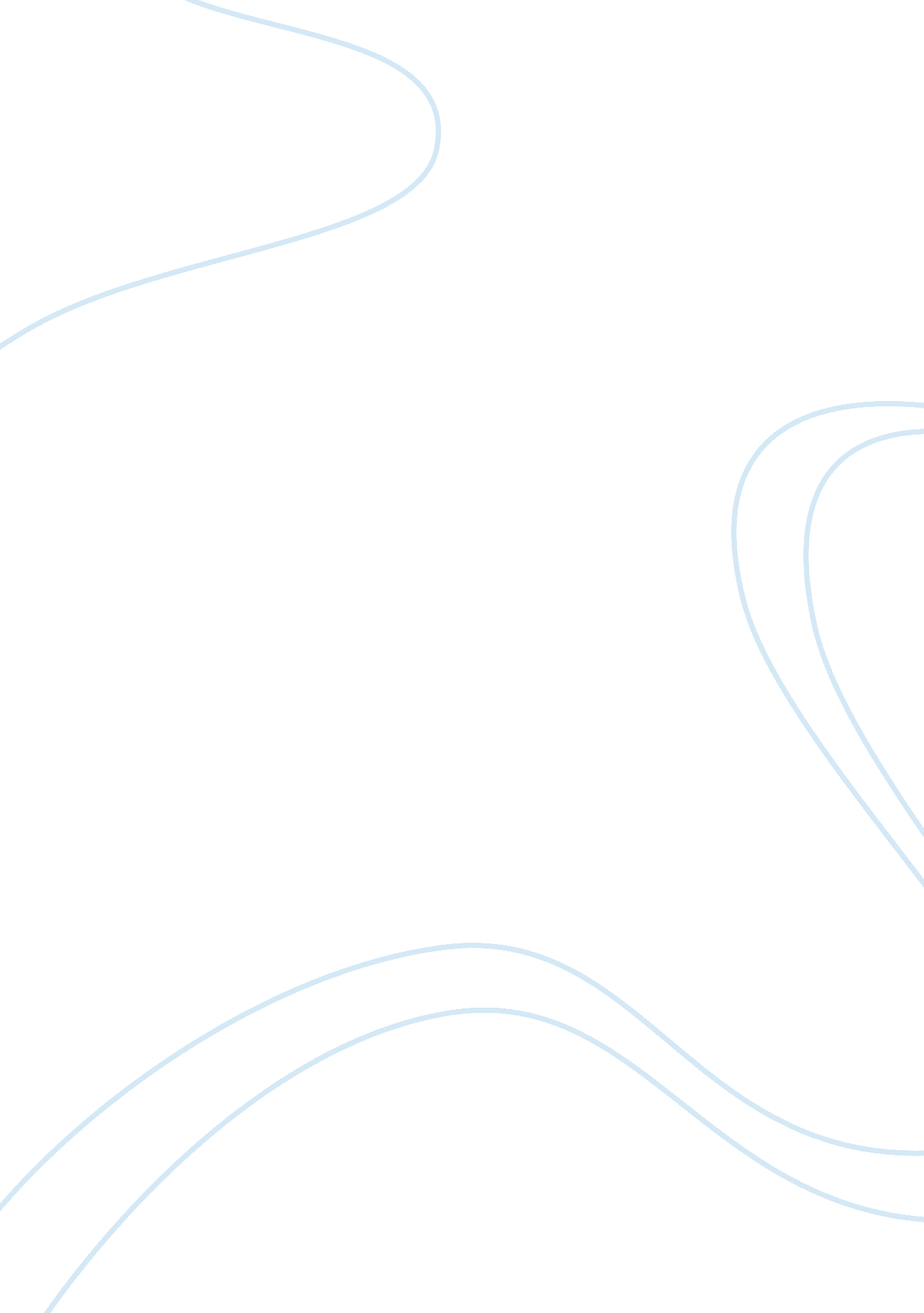 The role of women in heart of darknessLiterature, Novel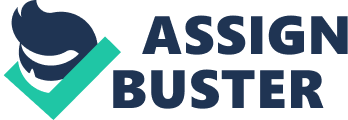 In Joseph Conradr’s Heart of Darkness, despite the disparaging comments made about women, numerous feminine figures in the story display or exercise a more notable amount of power than the male characters. Joseph Conradr’s, Heart of Darkness, discusses social issues such as racism, sexism, and corruption. The power possessed by the female characters closely relates to how paramount these women are in the development of the story and plot. Initially, Marlow commences by referring to female characters found in the story as girls and does not call them women. Those who oppose could not find any importance behind this. With this in mind, Marlowr’s comments demonstrates an automatic response from the male sex to view women as infantile or miniscule. Furthermore, a vast number of females are interchangeable as the female stand- in. Some readers refer to this as Conrad demeaning those women and making them seem as secondary character. Marlow speaks Girl! What! Did I mention a girl? Oh, she is out of it” completely. They” the women I mean” are out of it” should be out of it (Conrad 108). Those women are being diminished and their role of power is being stripped from them, not only in Joseph Conradr’s Heart of Darkness, but the world in which they lived in at the time. During the Victorian Period, women did not live as well as their male counterparts. Women during this time lived in the shadow of their men. In most cases, they were thought of as weaker, fragile, or slower. Furthermore, the Victorian Period was vastly what would be referred to as a patriarchal society. Patri- derives from the Latin word pater-, meaning father. Patriarchy is a social system in which a male-dominated power structure takes place. For instance, women did not obtain the right to vote, that not happening until years later. Women were not allowed to own property, but men could possess as much as he longed for. To sum up, it is a system in which men have more power than women, men have some level of privilege to which women are not entitled. Ironically, power never works in a way we think it does. For example, The Victorian Period was a social culture. People relied extravagant parties, wealth, and social status. Men were mainly responsible for getting things done and lots of women married to high-ranking, influential men. Therefore, these doing demonstrated that although women were seen as minute, they had held most power. As previously stated, women are portrayed as secondary characters in Heart of Darkness. However, those women who seemed to at first have little to no power, represent more than initially thought when further analyzing the female character. To begin, Marlowr’s aunt is introduced. Marlow begins to speak and displays sentiment about women through his attitude toward his aunt by saying Itr’s queer how out of touch with truth women are. They live in a world of their own. (Conrad ) the aunt holds a significant amount of power. It is because of that women that Marlow is headed towards Africa. With that being said, Marlow later reveals how he obtained his employment as a steamboat pilot. He reveals that he tried the women and set the women to work to get a job (Conrad). Marlowr’s aunt shows much enthusiasm towards her nephew and would love to give him a hand. Marlow is indifferent and would only respect his aunt if she can obtain employment for him. Therefore, with her power, his aunt was able to successfully get him a job. Not Marlow, but his aunt, a female, pulled it off better than he could ever and she is the only reason he had a job in the first place. To continue, the knitting women that appear in Heart of Darkness also are imperative to the plot. Marlow arrives at the Companyr’s office where he comes face to face with two other women, who knitted black wool feverishly (Conrad). Additionally, Marlow describes the old women, She seemed to know all about them and about me, too. An eerie feeling came over me. She seemed uncanny and fateful (Conrad). The women only appear briefly but hold a symbolic meaning. The knitting women correspond to the Moirae the ancient Greek personifications of fate. These powerful women spin, measure, and cut the thread of life. The Fates, who were in the Companyr’s office, were measuring Marlowr’s life as he embarked on the journey. The Fates are immortal beings who have the ability to see every manr’s fate, thus making them very powerful. Moreover, Kurtzr’s African mistress plays a vital role in Heart of Darkness. Marlow beautifully described the women, She walked with measured steps, draped in striped and fringed cloths, treading the earth proudly, with a slight jingle and flash of barbarous ornaments. She carried her head high; her hair was done in the shape of a helmet; she had brass leggings to the knee, brass wire gauntlets to the elbow, a crimson spot on her tawny cheek, innumerable necklaces of glass beads on her neck (Conrad). From Marlowr’s description of his African mistress, anyone can point out the powerful presences that she holds. She seems to have influence on Kurtz and has him hooked. Itr’s ironic to think of the menr’s way of thinking during this time, when they would refer to women as less. Men would never admit it, but men need women in more ways than one, and that could also work the other way around and women could need men. Nevertheless, from the detailed description given about the Kurtz mistress, a reader can easily point how much of a trance he is in while admiring her beauty. More often than not, that is all it takes to lure in men, is beauty and they will be in a trance and infatuated. That is where women hold power over the man and could get him to do anything. Notably, the Russian sailor recounts to Marlow how she got in one day and kicked up a row about I wasnt decent… I fancy Kurtz felt too ill that day to care, or there would have been mischief (Conrad). From this textual evidence, it can be inferred that the mistress has power over her man and gets things done her way. Moreover, the final notable female character in Heart of Darkness is the Intended. The Intended was Kurtzr’s fiance. Kurtzr’s fiance waited for Kurtz in Belgium while Kurtz was in the Congo gathering ivory. Marlow later visits her more than a year after Kurtzr’s death. Marlow describes their encounter by stating that She had a mature capacity for fidelity, for belief, for suffering (Conrad). His fiance seems to still be in mourning. Additionally, the Intended represents a symbol for colonialism. For example, she is utterly infatuated with Kurtz and only remembers the Kurtz that she knew not the one who did tasteless things. She recalls, I am proud to know I understood him better than any one on earth (93). This textual evidence shows how the Intended is the Europeans; they believe in the greatness of men like Kurtz without knowing the dark and hidden parts of their characters much as the mistress did when remembering Kurtz. To conclude, Heart of Darkness is a densely male dominated story which undermines women, yet women are paramount to the development of the plot. Marlowr’s aunt, the knitting women, and Kurtzr’s mistress all hold a grip and power of the men in Heart of Darkness. The protagonist, Marlow, often encounters these women at landmarks of his life. Marlow continous to believe women should stay in their own world and stay out of the manr’s world. Even if this new lense of viewing the roles of the women in Heart of Darkness is not convincing enough it is intriguing to ponder and relate to this in this century and in real life. With this in mind, after further analyzing Heart of Darkness, the female character are far from powerless in this Conrad classic. 